STRESSMESTRING I ARBEIDSSITUASJONEN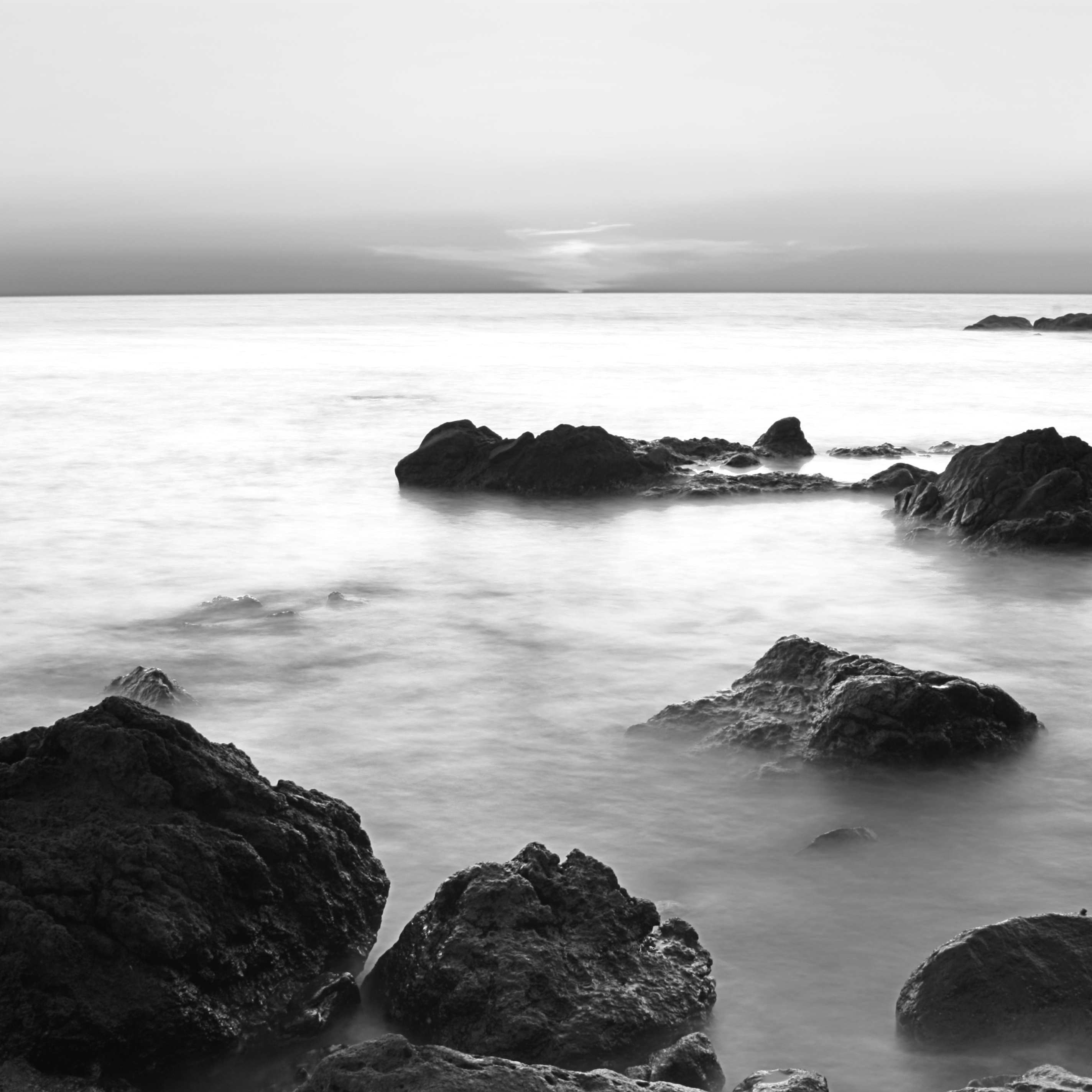 4. DESEMBER 2015 KL 1400 – 1745Mål med KURSET er å bidra til bevisstgjøring omkring hva som påvirker opplevelsen av stress og gi et innblikk i flere ulike metoder for å mestre stress i en hektisk arbeidshverdag. Stress kan være både positivt og negativt, det er intensiteten, kvaliteten og varigheten som avgjør hvordan det oppleves for den enkelte.I løpet av ettermiddagen vil det fokuseres på forskjellige metoder som har positiv virkning på fysisk og psykisk helse, og gis anledning til å bli kjent med teknikker i hvordan koble ut og koble av.                                                  INNHOLD                                                                                                          Identifisering av stressfaktorer individuelt og organisatorisk                            Kroppens reaksjoner på langvarig stress                                                                      Å være i balanse – hva innebærer det?                                                                  Konkrete verktøy og praktiske metoder til bruk i jobb og privatKURSLEDER: Linda Fluge  Linda Fluge er psykolog og har hatt eget konsulentfirma i Trondheim siden 1996. Hun arbeider primært innen områdene organisasjonsutvikling, ledelse og arbeidsmiljøutvikling. Hun kommer sterkt anbefalt av våre kolleger i Forskerforbundet v/ NTNU som har flere ganger engasjert henne som foreleser ved deres OU-kurs.